Incident reportingAIM: The aim of this program is to ensure that all incidents are reported and recorded in a standard format. This allows the site to take positive action to prevent a repeat of similar incidents.The program also contains a procedure that will allow the operator to determine which incidents will be investigated.WHAT: The following incidents will be reported as required by this program.WHO: It is the responsibility of the person who has been injured to report the incident.Person nominated to be responsible for ensuring that the forms are filled out correctly:Nominated workers compensation insurer:HOW:  Incident reporting is managed in the following way:Internal reporting – record keepingAll injuries, no matter how big or small, will be recorded in the register of injuries (Form 12A), which is located:External reporting to government agenciesIt is a requirement that information about incidents, near misses, injuries and deaths at mine sites are reported within specified time frames. At this mine, the NSW Resources Regulator requires the notification of deaths, serious injuries, notifiable incidents immediately via the centralised reporting phone number 1300 814 609. The regulator also requires other types of incidents (high potential) and certain types of workplace injuries are reported using a designated form, which can be found on their website. The regulator also requires a quarterly workplace injury report to be submitted within 30 days after the end of each quarter ending 31 March, 30 June, 30 September and 31 December.This information is summarised on (Form 12C). A copy of this poster will be referenced if an incident or injury occurs on site and is located:Explosives incidents that include loss, theft, suspicious activity that threatens security, or serious incidents involving explosives or explosives precursors must be reported under the explosives legislation and also reported to SafeWork NSW and NSW Police.WHEN: All incidents will be recorded on the appropriate forms at the earliest possible time after the event. All documentation will be kept for a minimum of seven years.Person nominated to discuss any incident reports at the safety meetings to ensure that everyone is aware of the outcomes of the investigations:ACTION: Person nominated to review all incident reports and decide on which events will be investigated:People nominated to complete investigations (using Form 12B sections C & D):The results of the investigation will be discussed at the next safety meeting.Person nominated to make sure that any identified hazards are recorded on an action plan or daily diary, completed and signed off:DOCUMENT CONTROL: Location of all information relating to incidents or investigations, including government agency forms:A copy of any incident reports that were notified to the regulator will also be included in the mine record folder created in Program 3.Form 12A: Register of injuriesForm 12B: Incident report and investigationReport number: Section A – Incident detailsSection B – Investigation by senior person on-site (or delegate)Section C – Incident cause analysis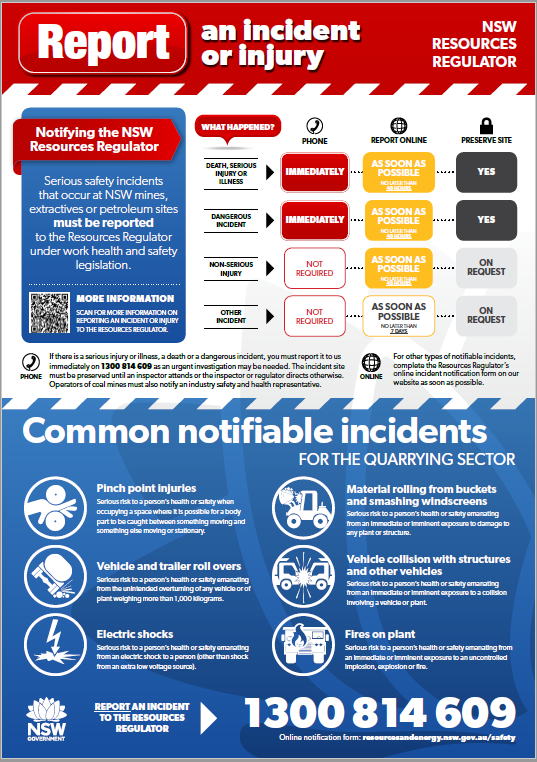 First aid injuriesLost time injuriesRestricted dutiesNear missesHigh potential incidentsDangerous incidentsSerious injuriesFatalitiesDate / TimeName, Address, AgeOccupationDescription(what, where, how)Treatment givenOutcome(RTW, homeMedical, hospital)Lost timeY | NFirst aider’sinitialsSupervisor informed(who, when)Person injured or involved in the incident(Surname) (Given name) Witness(Surname) (Given name) Witness(Surname) (Given name) Supervisor(Surname) (Given name) Person first informed about incident(Surname) (Given name) Date and time the incident was first reportedDate: Time: Date and time of the incidentDate: Time: Location of the incidentDetails of the incidentDetails of injuries (include part of body)Actions taken for injured person (tick appropriate box)Referred to doctorReferred to doctorTransferred to hospitalReturned to workReturned to workOtherDetails of hospital:Details of hospital:Details of hospital:Details of hospital:Details of hospital:Details of other:Details of other:Details of other:Details of other:Details of other:Lost time injuryYesYesYesNoNoNoSignature of first aiderFactors of the incident (how and why it happened, what the employee was doing at the time, equipment being used)Was this situation foreseen in the safe work procedure?Immediate causes – work environment and work (list each of the immediate factors that appear to have caused the incident eg machine unguarded, operator used wrong tool, forklift with tynes up, fumes ignited)Immediate causes – work environment and work (list each of the immediate factors that appear to have caused the incident eg machine unguarded, operator used wrong tool, forklift with tynes up, fumes ignited)Underlying (basic) causes – system failures (e.g. inadequate training programs, inadequate work procedures, inadequate maintenance system, inadequate housekeeping system)Underlying (basic) causes – system failures (e.g. inadequate training programs, inadequate work procedures, inadequate maintenance system, inadequate housekeeping system)General recommendations (review systems identified above)General recommendations (review systems identified above)